T.CSİLİVRİ KAYMAKAMLIĞI80. YIL CUMHURİYET ORTAOKULU MÜDÜRLÜĞÜ2019-2023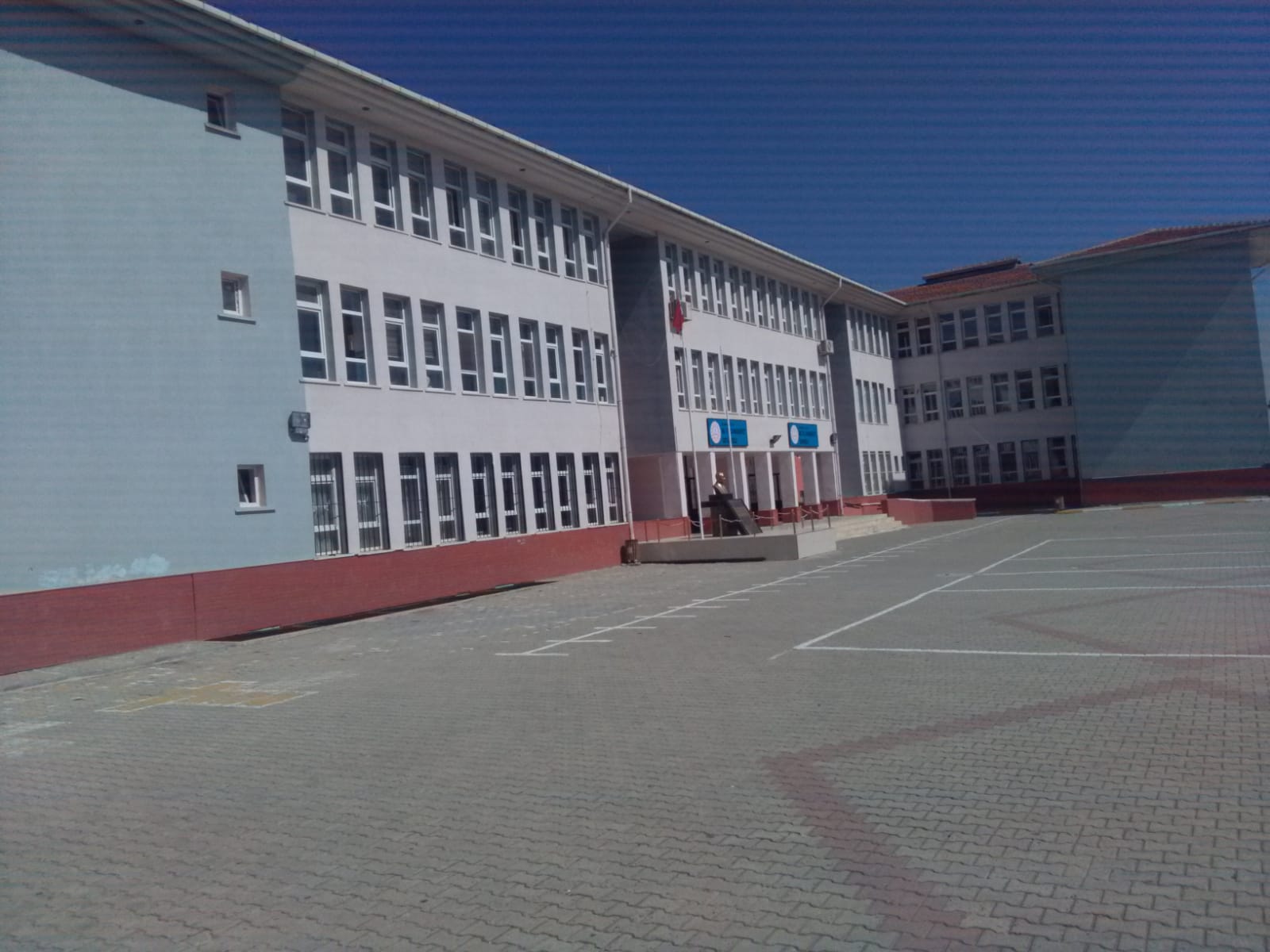 STRATEJİK PLANIARALIK 2019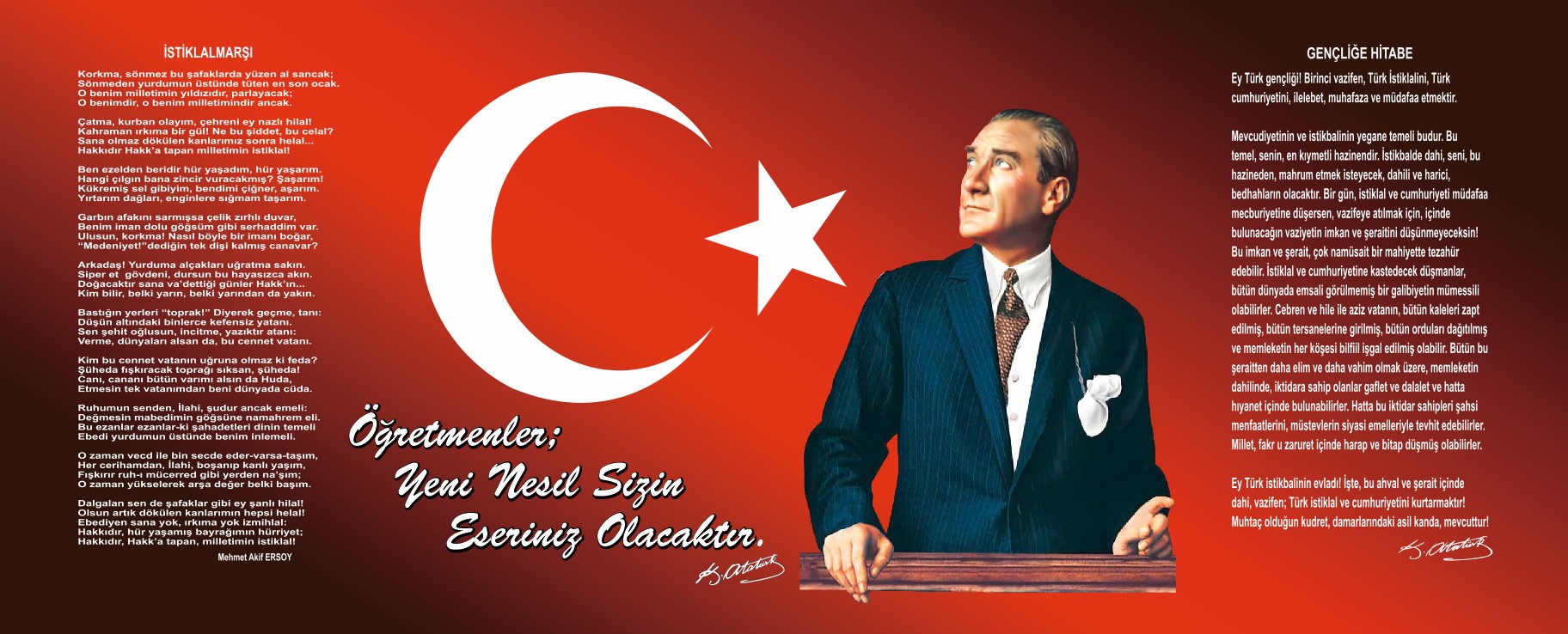 SunuşÇağımız dünyasında her alanda yaşanan hızlı gelişmelere paralel olarak eğitimin amaçlarında, yöntemlerinde ve işlevlerinde de değişimin olması vazgeçilmez ve ertelenemez bir zorunluluk haline gelmiştir. Eğitimin her safhasında sürekli gelişime açık, nitelikli insan yetiştirme hedefine ulaşılabilmesi; belli bir planlamayı gerektirmektedir. Ülkemizin 2023 Eğitim Vizyon hedefleri doğrultusunda hızlı değişimler karşısında stratejik yaklaşımlar ile sorunlara etkili ve kalıcı çözüm önerileri geliştirebilen, bilimsel ve teknolojik ilerlemelerle kurumsal kapasitesini artırmayı hedefleyen kurumlar, değişen anlayışlara uygun şekilde kendisinden beklenen faydayı azami düzeyde sağlayabileceklerdir.Eğitim ve öğretim alanında mevcut değerlerimizin bilgisel kazanımlarla kaynaştırılmasının; ülkemizin ekonomik, sosyal, kültürel yönlerden gelişimine önemli ölçüde katkı sağlayacağı inancını taşımaktayız. Stratejik planlama; kamu kurumlarının varlığını daha etkili bir biçimde sürdürebilmesi ve kamu yönetiminin daha etkin, verimli, değişim ve yeniliklere açık bir yapıya kavuşturulabilmesi için temel bir araç niteliği taşımaktadır. Stratejik planda belirlenen hedeflerimizi ne ölçüde gerçekleştirdiğimiz, plan dönemi içindeki her yıl sonunda gözden geçirilecek ve gereken revizyonlar yapılacaktır.Bu anlamda, 2019-2023 dönemi stratejik planının; belirlenmiş aksaklıkların çözüme kavuşturulmasını, çağdaş eğitim ve öğretim uygulamalarının bilimsel yönleriyle başarılı bir şekilde yürütülmesini sağlayacağı inancını taşımaktayız. Bu çalışmayı planlı kalkınmanın bir gereği olarak görüyor; planın hazırlanmasında emeği geçen tüm paydaşlara teşekkür ediyorum. İlçemiz, ilimiz ve ülkemiz eğitim sistemine hayırlı olmasını diliyorum.Nijer Yonca ALBAYRAK                                                                                                                                                                               Okul MüdürüİçindekilerSunuş	3İçindekiler	4BÖLÜM I: GİRİŞ ve PLAN HAZIRLIK SÜRECİ	5BÖLÜM II: DURUM ANALİZİ	6Okulun Kısa Tanıtımı 	6Okulun Mevcut Durumu: Temel İstatistikler	7PAYDAŞ ANALİZİ	12GZFT (Güçlü, Zayıf, Fırsat, Tehdit) Analizi	14Gelişim ve Sorun Alanları	16BÖLÜM III: MİSYON, VİZYON VE TEMEL DEĞERLER	19MİSYONUMUZ 	19VİZYONUMUZ 	19TEMEL DEĞERLERİMİZ 	19BÖLÜM IV: AMAÇ, HEDEF VE EYLEMLER	22TEMA I: EĞİTİM VE ÖĞRETİME ERİŞİM	21TEMA II: EĞİTİM VE ÖĞRETİMDE KALİTENİN ARTIRILMASI	24TEMA III: KURUMSAL KAPASİTE	29V. BÖLÜM: MALİYETLENDİRME	33BÖLÜM I: GİRİŞ ve PLAN HAZIRLIK SÜRECİ2019-2023 dönemi stratejik plan hazırlanması süreci Üst Kurul ve Stratejik Plan Ekibinin oluşturulması ile başlamıştır. Ekip tarafından oluşturulan çalışma takvimi kapsamında ilk aşamada durum analizi çalışmaları yapılmış ve durum analizi aşamasında paydaşlarımızın plan sürecine aktif katılımını sağlamak üzere paydaş anketi, toplantı ve görüşmeler yapılmıştır. Durum analizinin ardından geleceğe yönelim bölümüne geçilerek okulumuzun amaç, hedef, gösterge ve eylemleri belirlenmiştir. Çalışmaları yürüten ekip ve kurul bilgileri altta verilmiştir.STRATEJİK PLAN ÜST KURULUBÖLÜM II: DURUM ANALİZİDurum analizi bölümünde okulumuzun mevcut durumu ortaya konularak neredeyiz sorusuna yanıt bulunmaya çalışılmıştır. Bu kapsamda okulumuzun kısa tanıtımı, okul künyesi ve temel istatistikleri, paydaş analizi ve görüşleri ile okulumuzun Güçlü Zayıf Fırsat ve Tehditlerinin (GZFT) ele alındığı analize yer verilmiştir.Okulun Kısa Tanıtımı1924 yılında Eski Çanta Köyünde açılan ilkokul’a 1970 yılında ortaokul eklenmiştir. 1975 yılında Yeni Çanta Köyünde taşınan ilkokul’a 1983 yılında Eski Çanta Köyündeki Ortaokul ilkokul binasına taşınmıştır. 1986 yılında Yeni Çanta Köyünde hayırsever Abdullah AKBULUT tarafından yapılan binaya Ortaokul ile birlikte öğretim yapan İlkokul taşınmıştır. 1990 yılında Eski Çanta Köyünde 1924 yılında açılan İlkokul kapatılıp öğrencileri Yeni Çanta Abdullah AKBULUT İlkokuluna aktarılmıştır. 1990-91 öğretim yılından itibaren Yeni Çanta Abdullah AKBULUT İlkokulunda 24 öğrenci kapasiteli Anasınıfı açılmıştır. 1997 yılında temel eğitimin 8 yıla çıkarılması ile kurum (Yeni ÇANTA Abdullah AKBULUT İlkokulu ve Çanta Köyü Ortaokulu) Yeni Çanta Abdullah AKBULUT İlköğretim Okulu adı altında birleşmiştir. Okulun Adı 2004 yılında Çanta 80. Yıl Cumhuriyet İlköğretim Okulu olarak değiştirilmiş olup 2012 yılından bu yana 80. Yıl Cumhuriyet İlkokulu ve 80. Yıl Cumhuriyet Ortaokulu olarak aynı binada eğitim öğretime devam etmektedir.Okulumuz eğitim öğretim hizmetine başladığı ilk yıldan bu yana çağdaş eğitim-öğretimin gerekleri; uygun fiziksel mekânların temini, eğitim öğretim araç ve gereçlerinin sağlanması, eğitim öğretim ve yönetim süreç standartlarının belirlenmesi ve en güzel şekilde yürütülmesi konusunda önemli adımlar atmaktadır. Okulumuz 1 müdür, 1 müdür yardımcısı ve 24 öğretmen ile eğitim öğretim hizmeti vermektedir. Finansman olarak: Okul-Aile Birliği, hayırsever katkıları ile öğrencilerimizin ve okulumuzun ihtiyaçları karşılanmaktadır.Okulda veli, çevre okul iş birliğinin istenen düzeye gelmesi için çalışmalar sürmektedir. Planlı Okul Gelişim Modeli ve 2023 Eğitim Vizyonu ilkelerine uygun olarak çalışmalar etkili şekilde yürütülür. Yapılan çalışmalarda eğitime taraf olan herkes temsil edilir. Okulda çalışmalarda ekip çalışması benimsenmiştir. Her öğretmen eğitim teknolojisini kullanmayı bilir ve bilgilerini öğretme sürecine aktarır.Okulun Mevcut Durumu: Temel İstatistiklerOkul KünyesiOkulumuzun temel girdilerine ilişkin bilgiler altta yer alan okul künyesine ilişkin tabloda yer almaktadır.Temel Bilgiler Tablosu- Okul Künyesi Çalışan BilgileriOkulumuzun çalışanlarına ilişkin bilgiler altta yer alan tabloda belirtilmiştir.Çalışan Bilgileri TablosuOkulumuz Bina ve Alanları	Okulumuzun binası ile açık ve kapalı alanlarına ilişkin temel bilgiler altta yer almaktadır.Okul Yerleşkesine İlişkin Bilgiler Sınıf ve Öğrenci BilgileriOkulumuzda yer alan sınıfların öğrenci sayıları alttaki tabloda verilmiştir.Donanım ve Teknolojik KaynaklarımızTeknolojik kaynaklar başta olmak üzere okulumuzda bulunan çalışır durumdaki donanım malzemesine ilişkin bilgiye alttaki tabloda yer verilmiştir.Teknolojik Kaynaklar TablosuGelir ve Gider BilgisiOkulumuzun genel bütçe ödenekleri, okul aile birliği gelirleri ve diğer katkılar da dâhil olmak üzere gelir ve giderlerine ilişkin son iki yıl gerçekleşme bilgileri alttaki tabloda verilmiştir.PAYDAŞ ANALİZİKurumumuzun temel paydaşları öğrenci, veli ve öğretmen olmakla birlikte eğitimin dışsal etkisi nedeniyle okul çevresinde etkileşim içinde olunan geniş bir paydaş kitlesi bulunmaktadır. Paydaşlarımızın görüşleri anket, toplantı, dilek ve istek kutuları, elektronik ortamda iletilen önerilerde dâhil olmak üzere çeşitli yöntemlerle sürekli olarak alınmaktadır.Paydaş anketlerine ilişkin ortaya çıkan temel sonuçlara altta yer verilmiştir: Öğrenci Anketi Sonuçları:156 öğrenci anketi yanıtlamış olup öğrencilerin okula yönelik genel algıları olumlu yöndedir. Maddesel olarak yapılan analizlere göre ise; “Öğretmenlerimle ihtiyaç duyduğum zaman rahatça görüşebilirim, okul müdürüyle ihtiyaç duyduğum zaman rahatça görüşebilirim, okulda kendimi güvende hissederim, teneffüslerde ihtiyaçlarımı rahatça giderebiliyorum”maddeleri en yüksek ortalamaya sahiptir.Öğretmen Anketi Sonuçları:Öğretmen ve tüm okul çalışanları ankete katılmış olup genel algılar olumlu yöndedir. Maddesel olarak yapılan analizlere göre ise;  Okulumuzda kararlar çalışanların katılımıyla alınır maddesi  %100 kesinlikle katılıyorum oranıyla en olumlu algılanan maddedir. Okulun araç gereç yönünden yeterli olması maddesi ise yine en düşük ortalamaya sahip maddedir.Veli Anketi Sonuçları:92 veli anketi yanıtlamış olup velilerin okula yönelik genel algıları olumlu yöndedir. Maddesel olarak yapılan analizlere göre ise;  “İhtiyaç duyduğumda okul çalışanlarıyla rahatça görüşebilirim, bizi ilgilendiren okul duyurularını zamanında öğreniyorum, öğrencilerle ilgili konularda öğretmenleriyle görüşebiliyorum, öğretmenler yeniliğe açık olarak derslerin işlenişinde çeşitli yöntemler kullanmaktadır” maddeleri en yüksek ortalamaya sahiptir. Bunların dışında okul, teknik araç ve gereç yönünden yeterli görülmektedir maddesi ise, en düşük ortalamaya sahip maddedir.GZFT (Güçlü, Zayıf, Fırsat, Tehdit) Analizi Okulumuzun temel istatistiklerinde verilen okul künyesi, çalışan bilgileri, bina bilgileri, teknolojik kaynak bilgileri ve gelir gider bilgileri ile paydaş anketleri sonucunda ortaya çıkan sorun ve gelişime açık alanlar iç ve dış faktör olarak değerlendirilerek GZFT tablosunda belirtilmiştir. Dolayısıyla olguyu belirten istatistikler ile algıyı ölçen anketlerden çıkan sonuçlar tek bir analizde birleştirilmiştir.Kurumun güçlü ve zayıf yönleri donanım, malzeme, çalışan, iş yapma becerisi, kurumsal iletişim gibi çok çeşitli alanlarda kendisinden kaynaklı olan güçlülükleri ve zayıflıkları ifade etmektedir ve ayrımda temel olarak okul müdürü/müdürlüğü kapsamından bakılarak iç faktör ve dış faktör ayrımı yapılmıştır. İç Faktörler Güçlü YönlerZayıf YönlerDış Faktörler FırsatlarTehditler Gelişim ve Sorun AlanlarıGelişim ve sorun alanları analizi ile GZFT analizi sonucunda ortaya çıkan sonuçların planın geleceğe yönelim bölümü ile ilişkilendirilmesi ve buradan hareketle hedef, gösterge ve eylemlerin belirlenmesi sağlanmaktadır. Gelişim ve sorun alanları ayrımında eğitim ve öğretim faaliyetlerine ilişkin üç temel tema olan Eğitime Erişim, Eğitimde Kalite ve kurumsal Kapasite kullanılmıştır. Eğitime erişim, öğrencinin eğitim faaliyetine erişmesi ve tamamlamasına ilişkin süreçleri; Eğitimde kalite, öğrencinin akademik başarısı, sosyal ve bilişsel gelişimi ve istihdamı da dâhil olmak üzere eğitim ve öğretim sürecinin hayata hazırlama evresini; Kurumsal kapasite ise kurumsal yapı, kurum kültürü, donanım, bina gibi eğitim ve öğretim sürecine destek mahiyetinde olan kapasiteyi belirtmektedir.Gelişim ve sorun alanlarına ilişkin GZFT analizinden yola çıkılarak saptamalar yapılırken yukarıdaki tabloda yer alan ayrımda belirtilen temel sorun alanlarına dikkat edilmesi gerekmektedir. Gelişim ve Sorun AlanlarımızBÖLÜM III: MİSYON, VİZYON VE TEMEL DEĞERLEROkul Müdürlüğümüzün Misyon, vizyon, temel ilke ve değerlerinin oluşturulması kapsamında öğretmenlerimiz, öğrencilerimiz, velilerimiz, çalışanlarımız ve diğer paydaşlarımızdan alınan görüşler, sonucunda stratejik plan hazırlama ekibi tarafından oluşturulan Misyon, Vizyon, Temel Değerler; Okulumuz üst kurulana sunulmuş ve üst kurul tarafından onaylanmıştır.MİSYONUMUZ Türk Milli Eğitiminin amaç ve ilkeleri doğrultusunda Atatürk sevgi ve saygısıyla dolu; ahlaklı ve dürüst, gerçek gücün ‘Birlik içinde çeşitlilik, çeşitlilik içinde birlik” olduğuna inanan, çağdaş eğitim teknolojilerini kullanan, demokratik katılımı uygulayan, farklılıkları ile övünen, toplumun sürekli değişen ihtiyaç ve beklentilerine yanıt veren, öğrencilerinin başarılarını ön planda tutup, kaliteden ödün vermeyen çağdaş bir eğitim kurumuyuz.VİZYONUMUZ Topluma yararlı,Türkiye Cumhuriyetine sahip çıkan, ahlaklı, yaratıcı ve pozitif düşünen, ve yarattığı değerlerle ülkesini tüm dünyada temsil eden nitelikli bireyler yetiştirmek.TEMEL DEĞERLERİMİZ 1) Adalet, eşitlik, özgürlük, hoşgörü, saygı ve sevgi gibi evrensel değerler; değerlerimizdendir.2) Başarı için takım çalışmasının gereğine inanırız.3) Kendimizi geliştirmeye önem verir, yenilikçi fikirlerden faydalanırız.4) Okul çalışanlarının mutluluğunun, hizmetin kalitesini arttıracağına inanırız.5) Doğa ve çevreyi koruma bilincini benimseriz.6) Biz, birbirimize ve kendimize güveniriz.7) Öğrencilerimiz, bütün çalışmalarımızın odak noktasıdır.8) Öğrencilerimizin, öğrenmeyi öğrenmesi en önemli hedefimizdir.BÖLÜM IV: AMAÇ, HEDEF VE EYLEMLERTEMA I: EĞİTİM VE ÖĞRETİME ERİŞİMStratejik Amaç 1:  Kayıt bölgemizde yer alan bütün ortaokul kademesindeki öğrencilerin okullaşma oranlarını artıran, uyum ve devamsızlık sorunlarını gideren, onlara katılım ve tamamlama imkânı sunan etkin bir eğitim ve öğretime erişim süreci hâkim kılınacaktır.Stratejik Hedef 1.1:  Kayıt bölgemizde yer alan ortaokul kademesindeki öğrencilerin okullaşma oranları artırılacak, uyum, devamsızlık, katılım ve tamamlama sorunları giderilecektir.Performans Göstergeleri EylemlerTEMA II: EĞİTİM VE ÖĞRETİMDE KALİTENİN ARTIRILMASIBu tema altında akademik başarı, sınav kaygıları, sınıfta kalma, ders başarıları ve kazanımları, öğrencilerin bilimsel, sanatsal, kültürel ve sportif faaliyetleri yer almaktadır. Stratejik Amaç 2:    Öğrencilerimizin gelişen dünyaya uyum sağlayacak şekilde bilişsel, duyuşsal ve fiziksel bakımdan donanımlı bireyler olabilmesi için eğitim ve öğretimde kalite artırılacaktır.Stratejik Hedef 2.1:   Öğrenme kazanımlarını takip eden ve başta veli, okul ve öğrencilerimizin yakın çevresi olmak üzere tüm paydaşları sürece dâhil eden bir yönetim anlayışı ile öğrencilerimizin akademik başarıları artırılacaktır.Performans GöstergeleriEylemlerStratejik Hedef 2.2:  Öğrencilerimizin bilimsel, kültürel, sanatsal, sportif ve toplum hizmeti alanlarında etkinliklere katılımı artırılacak, yetenek ve becerileri geliştirilecektir. Performans GöstergeleriEylemlerTEMA III: KURUMSAL KAPASİTEStratejik Amaç 3: Okulumuzun beşeri, mali, fiziki ve teknolojik unsurları ile yönetim ve organizasyonu, eğitim ve öğretimin niteliğini ve eğitime erişimi yükseltecek biçimde geliştirilecektir.Stratejik Hedef 3.1: Okulumuz personelinin mesleki yeterlilikleri ile iş doyumu ve motivasyonları artırılacaktır.Performans GöstergeleriEylemlerStratejik Hedef 3.2: Okulumuzun mali ve fiziksel altyapısı eğitim ve öğretim faaliyetlerinden beklenen sonuçların elde edilmesini sağlayacak biçimde sürdürülebilirlik ve verimlilik esasına göre geliştirilecektir.Performans göstergeleriEylemlerStratejik Hedef 3.3: Okulumuzun yönetsel süreçleri, etkin bir izleme ve değerlendirme sistemiyle desteklenen, katılımcı, şeffaf ve hesap verebilir biçimde geliştirilecektir.Performans göstergeleriEylemlerV. BÖLÜM: MALİYETLENDİRME2019-2023 Stratejik Planı Faaliyet/Proje Maliyetlendirme TablosuVI. BÖLÜM: İZLEME VE DEĞERLENDİRMEOkulumuz Stratejik Planı izleme ve değerlendirme çalışmalarında 5 yıllık Stratejik Planın izlenmesi ve 1 yıllık gelişim planının izlenmesi olarak ikili bir ayrıma gidilecektir. Stratejik planın izlenmesinde 6 aylık dönemlerde izleme yapılacak denetim birimleri, il ve ilçe millî eğitim müdürlüğü ve Bakanlık denetim ve kontrollerine hazır halde tutulacaktır.Yıllık planın uygulanmasında yürütme ekipleri ve eylem sorumlularıyla aylık ilerleme toplantıları yapılacaktır. Toplantıda bir önceki ayda yapılanlar ve bir sonraki ayda yapılacaklar görüşülüp karara bağlanacaktır.Üst Kurul BilgileriÜst Kurul BilgileriEkip BilgileriEkip BilgileriAdı SoyadıUnvanıAdı SoyadıUnvanı	Nijer Yonca ALBAYRAKOkul MüdürüYasemin BAKIR ŞENKULMüdür YardımcısıAylin ÖNDERÖğretmenŞenay ÇAKANÖğretmenSüleyman Alper GÜRBÜZÖğretmen Dilek TEĞİZ ÖNERÖğretmenFeyza YAĞCIOkul Aile Birliği Yönetim Kurulu Başkanı Osman ÜSTÜNÖğretmenÜmmühan GÜVENİROkul Aile Birliği ÜyesiDilek KÖKSALGönüllü VeliSerap AKBULUTGönüllü Veliİli: İSTANBULİli: İSTANBULİli: İSTANBULİli: İSTANBULİlçesi: SİLİVRİİlçesi: SİLİVRİİlçesi: SİLİVRİİlçesi: SİLİVRİAdres: Sancaktepe Mah. Büyük Önder Atatürk Cad. No:29 Silivri / İstanbulSancaktepe Mah. Büyük Önder Atatürk Cad. No:29 Silivri / İstanbulSancaktepe Mah. Büyük Önder Atatürk Cad. No:29 Silivri / İstanbulCoğrafi Konum (link):Coğrafi Konum (link):http://silivri80yilortaokulu.meb.k12.tr/tema/harita.phphttp://silivri80yilortaokulu.meb.k12.tr/tema/harita.phpTelefon Numarası: 212 746 5744212 746 5744212 746 5744Faks Numarası:Faks Numarası:0212 746 57440212 746 5744e- Posta Adresi:738952 @meb.k12.tr  738952 @meb.k12.tr  738952 @meb.k12.tr  Web sayfası adresi:Web sayfası adresi:http://silivri80yilortaokulu.meb.k12.tr/http://silivri80yilortaokulu.meb.k12.tr/Kurum Kodu:738952738952738952Öğretim Şekli:Öğretim Şekli:Tam GünTam GünOkulun Hizmete Giriş Tarihi : 2004Okulun Hizmete Giriş Tarihi : 2004Okulun Hizmete Giriş Tarihi : 2004Okulun Hizmete Giriş Tarihi : 2004Toplam Çalışan SayısıToplam Çalışan Sayısı3131Öğrenci Sayısı:Kız204204Öğretmen SayısıKadın2121Öğrenci Sayısı:Erkek190190Öğretmen SayısıErkek77Öğrenci Sayısı:Toplam394394Öğretmen SayısıToplam2828Derslik Başına Düşen Öğrenci SayısıDerslik Başına Düşen Öğrenci SayısıDerslik Başına Düşen Öğrenci Sayısı: 22Şube Başına Düşen Öğrenci SayısıŞube Başına Düşen Öğrenci SayısıŞube Başına Düşen Öğrenci Sayısı: 23Öğretmen Başına Düşen Öğrenci SayısıÖğretmen Başına Düşen Öğrenci SayısıÖğretmen Başına Düşen Öğrenci Sayısı: 14Şube Başına 30’dan Fazla Öğrencisi Olan Şube SayısıŞube Başına 30’dan Fazla Öğrencisi Olan Şube SayısıŞube Başına 30’dan Fazla Öğrencisi Olan Şube Sayısı: 0Öğrenci Başına Düşen Toplam Gider MiktarıÖğrenci Başına Düşen Toplam Gider MiktarıÖğrenci Başına Düşen Toplam Gider MiktarıÖğretmenlerin Kurumdaki Ortalama Görev SüresiÖğretmenlerin Kurumdaki Ortalama Görev SüresiÖğretmenlerin Kurumdaki Ortalama Görev Süresi9 YILUnvan*ErkekKadınToplamOkul Müdürü ve Müdür Yardımcısı0 1 1Branş Öğretmeni62127Rehber Öğretmen1 0 1İdari Personel0 0 0Yardımcı Personel0 2 2Güvenlik Personeli0 0 0Toplam Çalışan Sayıları72431Okul BölümleriOkul BölümleriÖzel AlanlarVarYokOkul Kat Sayısı3Çok Amaçlı SalonXDerslik Sayısı37Çok Amaçlı SahaXDerslik Alanları (m2)48 m2KütüphaneXKullanılan Derslik Sayısı18Fen LaboratuvarıXŞube Sayısı18Bilgisayar LaboratuvarıXİdari Odaların Alanı (m2)48m2İş AtölyesiXÖğretmenler Odası (m2)80m2Beceri AtölyesiXOkul Oturum Alanı (m2)2180,32m2PansiyonXOkul Bahçesi (Açık Alan)(m2)5864m2Okul Kapalı Alan (m2)1090m2Sanatsal, bilimsel ve sportif amaçlı toplam alan (m2)300m2Kantin (m2)60 m2Tuvalet Sayısı35Diğer (………….)---SINIFIKızErkekToplamSINIFIKızErkekToplam5A1512277D712195B168248A815235C1310238B1214265D178258C1214266A1213258D138216B1211238E89176C1512276 Hff Zh Özel Eğt1016D1313267 Hff Zh Özel Eğt2027A108188 Hff Zh Özel Eğt1127B912217C81018Akıllı Tahta Sayısı4TV Sayısı0Masaüstü Bilgisayar Sayısı15Yazıcı Sayısı1Taşınabilir Bilgisayar Sayısı1Fotokopi Makinesi Sayısı1Projeksiyon Sayısı1İnternet Bağlantı Hızı16 MbpsYıllarGelir MiktarıGider Miktarı201783 935,95 TL68 588 TL201891 416,35 TL62 103 TLÖğrenciler1. Öğrencilerin okulun eğitim ve öğretim süreçlerine ilişkin algılamaları yüksek olması. 2.Okul aidiyet duygusunun hakim olması. 3.Okulumuzda şiddet olaylarının az olması.Çalışanlar1. Güçlü ve deneyimli öğretmen kadrosu 2. Çalışanlarımızın uyumlu ve iş birliği içinde çalışma ve kurum kültürüne sahip olması3. Öğretmen yönetici iş birliğinin güçlü olmasıVeliler1. Okul Aile İşbirliğine önem veren velilerimizin olması2. Veli iletişiminin güçlü olması3. Okul Aile Birliğinin aktif çalışmasıBina ve Yerleşke1. Konum olarak merkezi bir yerleşim yerinde olması2. Okul fiziki yapısının iyi durumda olması3.  Okula ulaşımın kolay olması4.  Okul bahçesinin dış mekan etkinlikleri için uygun olmasıDonanım1. ADSL bağlantısının olması2. Güvenlik kameralarının olması3. Yarıya yakın sınıfımızda bilgisayar ve projeksiyon bulunmasıBütçe1. Okul bütçesinin var olması ve bütçenin veli katkılarıyla oluşmasıYönetim Süreçleri1. Yönetim kadrosunun kadrolu yöneticilerden oluşması2. Şeffaf, paylaşımcı, değişime açık bir yönetim anlayışının bulunması3. Komisyonların etkin çalışması4. Yeniliklerin okul yönetimi ve öğretmenler tarafından takip edilerek uygulanmasıİletişim Süreçleri1. Dış paydaşlara yakın bir konumda bulunması2.Okulun diğer okul ve kurumlarla işbirliği içinde olması3. Okul yönetici ve öğretmenlerinin ihtiyaç duyduğunda İlçe Milli Eğitim Müdürlüğü yöneticilerine ulaşabilmesi4. Okul Aile Birliğinin iş birliğine açık olması5. STK ve yerel yönetimlerle işbirliği içinde olunması6. Üniversite ile işbirliğinde olunmasıvb1. Temizlik ve hijyene dikkat edilmesi2. Okulumuzun güçlü bir bilgi birikimine ve deneyime sahip olmasıÖğrenciler	1. Öğrenciler arası sosyal - kültürel ve sosyal-ekonomik farklılıklar2. Teknolojik aletlere bağımlılığın artışı3. Kaynaştırma öğrencilerin eğitiminin kalabalık sınıflarda zorlaşması4. Sosyal alanların yetersizliği.ÇalışanlarKadrolu hizmetli personel sayısının yetersiz olmasıÖğretmen arasında cinsiyet dağılımının dengesiz olması,Veliler1. Velilerin okul ve eğitim öğretime yönelik olumsuz tutumları2. Çevrenin ve ailelerin okuldan yüksek beklentileri3. Velilerin sürekli eğitim öğretim dışı hususlarda öğrencileri hakkında öğretmenlerden bilgi talep etmesi4. Parçalanmış ailelere mensup öğrenci sayısının fazlalığıBina ve Yerleşke1. İlkokul ile aynı binada olunması2. Okul binasının farklı etkinlikler yapmak için uygun olmaması (Boş derslik olmaması)Donanım1.Sınıflarda etkileşimli tahta bulunmaması.2.İnternet erişim kısıtlılığıBütçe1. Maddi imkânların çok kısıtlı olması.Yönetim Süreçleri1. Personel verimliliğinin arttırılmasıvbYarışmalara katılımın arttırılmasıPolitik1.Diğer kurumlarla iletişimin güçlü olması. 2.Eğitime destek veren velilerimizin olması.Ekonomik1.Hayırsever vatandaşlarımızın eğitime maddi ve manevi katkıda bulunması.Sosyolojik1.Kitlesel göç ile gelen bireylerin topluma uyumunu kolaylaştıran sosyal yapıTeknolojik1.Teknoloji aracılığıyla eğitim öğretim faaliyetlerinde ihtiyaca göre altyapı, sistem ve donanımların geliştirilmesi ve kullanılması ile öğrenme süreçlerinde dijital içerik ve beceri destekli dönüşüm imkânlarına sahip olunmasıMevzuat-Yasal1.Bakanlığımızın 2023 vizyonu.Ekolojik1.Okulumuz, öğrencilerin doğayla iç içe olması açısından uygun bir ekolojik yapıda olması2. Çevre duyarlılığı olan kuramların MEB ile iş birliği yapması, uygulanan müfredatta çevreye yönelik tema ve kazanımların bulunmasıEkonomik1.Maddi imkânların yetersizliği.Sosyolojik1.Ailelerin sosyo-ekonomik düzeylerinin yetersiz olması.2.Göç almadan dolayı kültürel farklılıklarTeknolojik1. Gelişen ve değişen teknolojileri takip etme zorunluluğundan doğan maddi kaynak sorunu.Mevzuat-YasalEkolojik1.Toplumun çevresel risk faktörleri konusunda kısmi duyarsızlığı, çevre farkındalığının azlığıEğitime ErişimEğitimde KaliteKurumsal KapasiteOkullaşma OranıAkademik BaşarıKurumsal İletişimOkula Devam/ DevamsızlıkSosyal, Kültürel ve Fiziksel GelişimKurumsal YönetimOkula UyumDeğerler EğitimiBina ve YerleşkeÖzel Eğitime İhtiyaç Duyan BireylerSınıf TekrarıDonanımYabancı Öğrencilerİstihdam Edilebilirlik ve YönlendirmeTemizlik, HijyenHayat Boyu ÖğrenmeÖğretim Yöntemleriİş Güvenliği, Okul GüvenliğiOkul KontenjanıDers Araç GereçleriTaşıma ve servisPaydaş MemnuniyetiUlusal ve Uluslar Arası Yarışmalar, ProjelerOkul Dışı Öğrenme OrtamlarıSportif Faaliyetler 1. TEMA: EĞİTİM VE ÖĞRETİME ERİŞİM 1. TEMA: EĞİTİM VE ÖĞRETİME ERİŞİM1Kayıt bölgesindeki öğrencilerin kayıt durumu2Devam devamsızlık3Özel eğitime ihtiyaç duyan bireylerin uygun eğitime erişimi4Yabancı uyruklu öğrencilerin eğitimi5Sınıf tekrarı ve eğitim öğretim süreçlerini tamamlama6Uyum çalışmalarının çeşitlendirilmesi2. TEMA: EĞİTİM VE ÖĞRETİMDE KALİTE2. TEMA: EĞİTİM VE ÖĞRETİMDE KALİTE1Öğrencilerin akademik başarı düzeylerinin geliştirilmesi 2Öğrencilerin bireysel gelişimlerine yönelik faaliyetlerin arttırılması3Eğitim-öğretim sürecinde sanatsal, sportif ve kültürel faaliyet türlerinin çoğaltılması4Kurumsal aidiyet duygusunun geliştirilmesi5Eğitimde bilgi ve iletişim teknolojilerinin kullanımı6Destekleme ve yetişme kursları7Öğretmenlere yönelik hizmet içi eğitimler8Eğitimi destekleyecek ve geliştirecek projeler geliştirme9Öğrenci, veli ve öğretmen memnuniyeti3. TEMA: KURUMSAL KAPASİTE3. TEMA: KURUMSAL KAPASİTE1İnsan kaynaklarının genel ve mesleki yetkinliklerinin  hizmet içi eğitim yoluyla geliştirilmesi2Demokratik yönetim anlayışının geliştirilmesi3Okulun fiziki ve mali kaynaklarının gelişiminin sağlanması4İç ve dış paydaşlar arasında istenilen iletişimin azami ölçüde sağlanması5Projelerin etkililiği ve proje çıktıların sürdürülebilirliğinin sağlanması6İş güvenliği ve sivil savunma bilincinin oluşturulması7Kültürel, sosyal ve sportif alanlarNoPERFORMANS GÖSTERGESİPERFORMANS GÖSTERGESİMevcutHEDEFHEDEFHEDEFHEDEFHEDEFNoPERFORMANS GÖSTERGESİPERFORMANS GÖSTERGESİ201820192020202120222023PG.1.1.1Kayıt bölgesindeki öğrencilerden okula kayıt yaptıranların oranı (%)Kayıt bölgesindeki öğrencilerden okula kayıt yaptıranların oranı (%)%90%92%93%95%98%99PG.1.1.2Okula yeni başlayan öğrencilerden uyum eğitimine katılanların oranı (%)Okula yeni başlayan öğrencilerden uyum eğitimine katılanların oranı (%)%85%88%92%95%97%99PG.1.1.3Bir eğitim ve öğretim döneminde özürlü ve özürsüz 20 gün ve üzeri devamsızlık yapan öğrenci oranı (%)PG.1.1.4.1 5. Sınıf%11,60%5,05%4,50%4%3,50%3PG.1.1.3Bir eğitim ve öğretim döneminde özürlü ve özürsüz 20 gün ve üzeri devamsızlık yapan öğrenci oranı (%)PG.1.1.4.2 6. Sınıf%14,11%5,88%5,20%4,50%3,50%3PG.1.1.3Bir eğitim ve öğretim döneminde özürlü ve özürsüz 20 gün ve üzeri devamsızlık yapan öğrenci oranı (%)PG.1.1.4.3 7. Sınıf%7,81%1,28%1%0,75%0,50%0,25PG.1.1.3Bir eğitim ve öğretim döneminde özürlü ve özürsüz 20 gün ve üzeri devamsızlık yapan öğrenci oranı (%)PG.1.1.4.4 8. Sınıf%7,69%2,60%2,20%2%1,50%1PG.1.1.3Bir eğitim ve öğretim döneminde özürlü ve özürsüz 20 gün ve üzeri devamsızlık yapan öğrenci oranı (%)PG.1.1.4.5 Toplam (Genel)%10,30%3,70%3%2,50%2%1,80PG.1.1.3Bir eğitim ve öğretim döneminde özürlü ve özürsüz 20 gün ve üzeri devamsızlık yapan öğrenci oranı (%)PG.1.1.4.6 Yabancı öğrenci%1%0,80%060%40%20%10PG.1.1.4Okulun engelli bireylerin kullanımına uygunluğu (Evet: 1 - Hayır: 0) (Engelli rampası, engelli tuvaleti, engelli asansörü/lift)Okulun engelli bireylerin kullanımına uygunluğu (Evet: 1 - Hayır: 0) (Engelli rampası, engelli tuvaleti, engelli asansörü/lift)011111PG.1.1.5Özel eğitime ihtiyaç duyan öğrenci ve ailelerine yönelik yıl içinde yapılan faaliyet oranı (%)Özel eğitime ihtiyaç duyan öğrenci ve ailelerine yönelik yıl içinde yapılan faaliyet oranı (%)%5%7%9%10%12%14NoEylem İfadesiEylem SorumlusuEylem Tarihi1.1.1Kayıt bölgesinde yer alan öğrencilerin tespiti için çalışmalar yapılacaktır.Okul İdaresi - ÖğretmenlerTemmuz-Ağustos-Eylül1.1.25. sınıf öğrencileri için öğrenci ve veli uyum programı çalışmaları yapılacaktır.Okul İdaresi - Öğretmenler1-30 Eylül1.1.3.1Devamsızlık yapan öğrencilerin tespiti ve erken uyarı sistemi için çalışmalar yapılacaktır.Okul İdaresi - ÖğretmenlerEğitim öğretim yılı boyunca1.1.3.2Devamsızlık yapan öğrencilerin velileri ile özel toplantı ve görüşmeler yapılacaktır.Okul İdaresi - ÖğretmenlerEğitim öğretim yılı boyunca1.1.4Okulun, engelli bireylerin kullanımına yönelik tuvalet, rampa, asansör/lift vb. eksiklikleri tamamlanacaktır.Okul İdaresi-Okul Aile BirliğiEğitim öğretim yılı boyunca1.1.5Özel eğitime ihtiyaç duyan öğrenci ve ailelerine yönelik RAM’dan destek alınarak eğitim ve bilgilendirme faaliyetleri yapılacaktır.Okul İdaresi - ÖğretmenlerEğitim öğretim yılı boyuncaNoPERFORMANS GÖSTERGESİPERFORMANS GÖSTERGESİMevcutHEDEFHEDEFHEDEFHEDEFHEDEFHEDEFNoPERFORMANS GÖSTERGESİPERFORMANS GÖSTERGESİ201820192020202120222023PG.2.1.1Yılsonu başarı puanı ortalamalarıPG.2.1.1.1 5. sınıf yılsonu başarı puanı ortalamaları (Tüm dersler)727374757677PG.2.1.1Yılsonu başarı puanı ortalamalarıPG.2.1.1.2 6. sınıf yılsonu başarı puanı ortalamaları (Tüm dersler)676869707172PG.2.1.1Yılsonu başarı puanı ortalamalarıPG.2.1.1.3 7. sınıf yılsonu başarı puanı ortalamaları (Tüm dersler)706970717273PG.2.1.1Yılsonu başarı puanı ortalamalarıPG.2.1.1.4 8. sınıf yılsonu başarı puanı ortalamaları (Tüm dersler)697071727374PG.2.1.2DYK ile ilgili göstergelerPG.2.1.2.1 Açılan destekleyici eğitim kurs (DYK) sayısı (Ders sayısı)121516171819PG.2.1.2DYK ile ilgili göstergelerPG.2.1.2.2 Destekleme yetiştirme kurslarına katılan (DYK) öğrenci oranı (%)%45%55%60%65%70%80PG.2.1.3Teşekkür-Takdir alan öğrenci oranı (%) (yılsonu)Teşekkür-Takdir alan öğrenci oranı (%) (yılsonu)%46,63%48,73%49%51%54%57PG.2.1.4Değerler eğitimiPG.2.1.4.1 Değerler Eğitimi kapsamında düzenlenen faaliyet sayısı356789PG.2.1.4Değerler eğitimiPG 2.1.4.2 Değerler Eğitimi kapsamında düzenlenen faaliyetlere katılan öğrenci oranı (%)%31%35%37%40%45%50PG.2.1.5Bir eğitim öğretim yılı içerisinde rehberlik servisinden rehberlik hizmeti alan öğrenci oranı (%)Bir eğitim öğretim yılı içerisinde rehberlik servisinden rehberlik hizmeti alan öğrenci oranı (%)%20%25%30%35%40%45NoEylem İfadesiEylem SorumlusuEylem Tarihi2.1.1Yazılı sorularının öğrencilerin analiz ve sentez becerisini geliştirecek nitelikte olmasına yönelik zümre çalışmaları yapılacaktır.Okul İdaresi - ÖğretmenlerEğitim öğretim yılı boyunca2.1.2Okul bünyesinde açılan DYK kurslarının etkililiği ve ders başarıları ile üst öğrenime katkısı takip edilecek, aksayan yönlere ilişkin geliştirici çalışmalar yapılacaktır.Okul İdaresi - ÖğretmenlerEğitim öğretim yılı boyunca2.1.3Ders başarısı düşük olan öğrencilerin Rehberlik Servisi ile görüşmesi sağlanacaktır.Okul İdaresi - ÖğretmenlerEğitim öğretim yılı boyunca2.1.8Değerler eğitimi alanında etkin çalışmalar yapılacaktır.Okul İdaresi - ÖğretmenlerEğitim öğretim yılı boyunca2.1.9EBA Ders Portalının öğrenci ve velilere tanıtımı yapılacaktır.Okul İdaresi - ÖğretmenlerEğitim öğretim yılı boyuncaNoPERFORMANS GÖSTERGESİPERFORMANS GÖSTERGESİMevcutHEDEFHEDEFHEDEFHEDEFHEDEFNoPERFORMANS GÖSTERGESİPERFORMANS GÖSTERGESİ201820192020202120222023PG.2.2.1Okulda gerçekleştirilen projesi sayısıOkulda gerçekleştirilen projesi sayısı21215182123PG.2.2.2Rehberlik servisi etkililik göstergeleriPG.2.2.2.1 Rehberlik servisinde öğrencilerle yapılan görüşme sayısı7276808590100PG.2.2.2Rehberlik servisi etkililik göstergeleriPG.2.2.2.2 Rehberlik servisinde velilerle yapılan görüşme sayısı424548515460PG.2.2.2Rehberlik servisi etkililik göstergeleriPG.2.2.2.3 Rehberlik servisinde öğretmenlere verilen müşavirlik hizmeti sayısı425360687582PG.2.2.3Okul veli işbirliği toplantı göstergeleriPG.2.2.3.1 Sınıf Veli-Okul Aile Birliği, toplantı sayısı252830323436PG.2.2.3Okul veli işbirliği toplantı göstergeleriPG.2.2.3.2 Sınıf Veli-Okul Aile Birliği toplantılarına katılan veli oranı (%)%40%50%60%70%80%90PG.2.2.4Sanatsal, bilimsel, kültürel ve sportif alanlarda en az bir faaliyete katılımPG.2.2.4.1 Bilimsel faaliyete katılan öğrenci oranı (%)%10,81%12%15%17%20%25PG.2.2.4Sanatsal, bilimsel, kültürel ve sportif alanlarda en az bir faaliyete katılımPG.2.2.4.2 Kültürel faaliyete katılan öğrenci oranı (%)%9,8%11%15%17%20%25PG.2.2.4Sanatsal, bilimsel, kültürel ve sportif alanlarda en az bir faaliyete katılımPG.2.2.4.3 Sanatsal faaliyete katılan öğrenci oranı (%)%11,02%12%16%18%21%30PG.2.2.4Sanatsal, bilimsel, kültürel ve sportif alanlarda en az bir faaliyete katılımPG.2.2.4.4 Sportif faaliyete katılan öğrenci oranı (%)%16,02%17%19%21%23%25PG.2.2.5Geri dönüşüme gönderilen atık miktarı (Kilogram)Geri dönüşüme gönderilen atık miktarı (Kilogram)800850900100012001500NoEylem İfadesiEylem SorumlusuEylem Tarihi2.2.1Okulda proje sergileri gerçekleştirilecektir.Okul İdaresi - ÖğretmenlerEğitim öğretim yılı boyunca2.2.2İl, ilçe ve ülke çapında proje yarışmalarına katılım teşvik edilecektir.Okul İdaresi - ÖğretmenlerEğitim öğretim yılı boyunca2.2.3Rehberlik servisinin çalışmaları hakkında öğrenci ve veliler bilgilendirilecektir.Okul İdaresi - ÖğretmenlerEğitim öğretim yılı boyunca2.2.4Rehberlik çalışmaları ile ilgili konularda konferans, panel ve seminer düzenlenecektir.Okul İdaresi - ÖğretmenlerEğitim öğretim yılı boyunca2.2.5Öğretmenlerin rehberlik servisinden müşavirlik hizmeti alması teşvik edilecektirOkul İdaresi - ÖğretmenlerEğitim öğretim yılı boyunca2.2.6Veli-öğrenci-öğretmen işbirliğini güçlendirmek için sınıf veli toplantıları düzenlenecektirOkul İdaresi - ÖğretmenlerEğitim öğretim yılı boyunca2.2.7Öğrencilerin okul dışı eğitim ortamlarından faydalanabilmeleri için Belediye, STK vb kurum/ kuruluşlar ile işbirliği yapılacaktır.Okul İdaresi - ÖğretmenlerEğitim öğretim yılı boyunca2.2.8Öğrencilerin başarısını artırmak, bilimsel, sosyal, sportif ve kültürel faaliyetlerini gerçekleştirmeleri için ilgili paydaşlarla işbirliği çalışmaları yapılacaktır.Okul İdaresi - ÖğretmenlerEğitim öğretim yılı boyunca2.2.9Yerel, ulusal ve uluslararası yapılan bilimsel etkinlik, sosyal, kültürel ve sportif faaliyetlere öğrencilerin katılımı sağlanacaktır.Okul İdaresi - ÖğretmenlerEğitim öğretim yılı boyunca2.2.10Çeşitli yarışma, organizasyon, toplum hizmeti vb etkinliklerle öğrencilerin sosyal, sportif, bilimsel, kültürel ve sanatsal açıdan gelişimleri sağlanacaktır.Okul İdaresi - ÖğretmenlerEğitim öğretim yılı boyunca2.2.11Atıkların geri dönüşüme kazandırılmasına yönelik faaliyetler yapılacaktır.Okul İdaresi - ÖğretmenlerEğitim öğretim yılı boyuncaNoPERFORMANS GÖSTERGESİMevcutHEDEFHEDEFHEDEFHEDEFHEDEFNoPERFORMANS GÖSTERGESİ201820192020202120222023PG.3.1.1Öğretmenlerin motivasyonunu artırmaya yönelik yapılan etkinlik sayısı51012141620PG.3.1.2Mesleki gelişim faaliyetlerine katılan personel oranı (%)%3%5%7%9%12%15PG.3.1.3Lisansüstü eğitime sahip personel oranı (%)%3,84%7,69%8%9%10%11PG.3.1.4Bilimsel ve sanatsal etkinliklere katılan personel oranı (%)%10%12%14%16%18%20PG.3.1.5Uluslararası hareketlilik programlarına katılan personel oranı (%)%0%0%0,75%1%1,25%2PG.3.1.6Başarı belgesi alan personel oranı (%)%2,48%3,84%3,90%4%4,10%4,30PG.3.1.7Öğretmenlerin EBA’yı ortalama kullanma süresi30 dk1s2s3s4s5sNoEylem İfadesiEylem SorumlusuEylem Tarihi3.1.1Okul personelinin çalışma motivasyonunu ve iş tatminini artırmaya yönelik kültürel, sanatsal, sosyal ve sportif etkinlikler düzenlenecektir.Okul İdaresi - ÖğretmenlerEğitim öğretim yılı boyunca3.1.2Okul personeli lisansüstü eğitime teşvik edilecektir.Okul İdaresi - ÖğretmenlerEğitim öğretim yılı boyunca3.1.3Personelin mesleki gelişim faaliyetlerine katılımı desteklenecektir.Okul İdaresi - ÖğretmenlerEğitim öğretim yılı boyunca3.1.4Öğretmenlerin dijital içerik geliştirmelerine yönelik eğitimler almaları sağlanacaktır.Okul İdaresi - ÖğretmenlerEğitim öğretim yılı boyunca3.1.5Personelin proje eğitimi almaları sağlanacaktır.Okul İdaresi - ÖğretmenlerEğitim öğretim yılı boyunca3.1.6Paydaşlarımıza yönelik yılda bir kez memnuniyet anketi düzenlenecek, sonuçları değerlendirilerek aksaklıklar için gerekli tedbirler alınacaktır.Okul İdaresi - ÖğretmenlerEğitim öğretim yılı boyunca3.1.8Öğretmenlerin EBA’yı daha fazla kullanması teşvik edilecektir.Okul İdaresi - ÖğretmenlerEğitim öğretim yılı boyuncaNoPERFORMANS GÖSTERGESİMevcutHedefHedefHedefHedefHedefNoPERFORMANS GÖSTERGESİ201820192020202120222023PG.3.2.1Tasarım Beceri Atölyesi sayısı345678PG.3.2.2Acil durum eğitimleri (tatbikat, seminer, planlama vs) kapsamında yapılan faaliyet sayısı24681012PG.3.2.3Okulda bulunan kamera sayısı141618202224PG.3.2.4Enerji verimliliğine yönelik etkinlik sayısı6810121416PG.3.2.5Geri dönüşüme gönderilen atık miktarı (Kilogram)200030004000500060007000NoEylem İfadesiEylem SorumlusuEylem Tarihi3.2.1Tasarım beceri atölyesi kurularak etkin kullanımı sağlanacaktır.Okul İdaresi-ÖğretmenlerEğitim öğretim yılı boyunca3.2.2Acil durum eğitimlerinin sayısı artırılacaktır.Okul İdaresi-ÖğretmenlerEğitim öğretim yılı boyunca3.2.3Okul güvenlik kameralarının sürekli kontrolü ve bakımı yapılacaktır.Okul İdaresi-ÖğretmenlerEğitim öğretim yılı boyunca3.2.3.1İş güvenliği kapsamında okulun tüm birimlerinin risk analizi yapılacak ve gerekli tedbirler alınacaktır.Okul İdaresi-ÖğretmenlerEğitim öğretim yılı boyunca3.2.4Enerji verimliliği ve tasarrufu konusunda öğrenci farkındalığı için çalışmalar yapılacaktır.Okul İdaresi-ÖğretmenlerEğitim öğretim yılı boyunca3.2.5Atıkların geri dönüşüme kazandırılmasına yönelik faaliyetler yapılacaktır.Okul İdaresiÖğretmenlerEğitim öğretim yılı boyuncaNoPERFORMANS GÖSTERGESİMevcutHedefHedefHedefHedefHedefNoPERFORMANS GÖSTERGESİ201820192020202120222023PG.3.3.1Paydaşların karar alma süreçlerine katılımı için gerçekleştirilen faaliyet sayısı61012141618PG.3.3.2Okul internet sayfasının görüntülenme sayısı450550600650700750PG.3.3.3Veli toplantılarına katılım oranı (%)%30%40%50%60%70%80PG.3.3.4İşbirliği yapılan Belediye, STK, üniversite ve diğer kurumsal paydaş sayısı123456NoEylem İfadesiEylem SorumlusuEylem Tarihi3.3.1Karar alma süreçlerine paydaşların katılımı sağlanacaktır.Okul İdaresiEğitim öğretim yılı boyunca3.3.2Okul WEB sitesi güncelleme çalışmaları yapılacaktır.Okul İdaresiÖğretmenlerEğitim öğretim yılı boyunca3.3.3Velilerin toplantılara katılımını sağlayabilmek için bilgilendirme toplantıları gerçekleştirilecek, iletişim araçlarından faydalanılacaktır.Okul İdaresiÖğretmenlerEğitim öğretim yılı boyunca3.3.4Belediye, STK, üniversite ve diğer kurumsal paydaşlarla işbirliği yapılacaktır.Okul İdaresiÖğretmenlerEğitim öğretim yılı boyuncaKaynak Tablosu20192020202120222023ToplamKaynak Tablosu20192020202120222023ToplamGenel Bütçe000000Valilikler ve Belediyelerin Katkısı000000Diğer (Okul Aile Birlikleri)143.411,32150.000155.000160.000165.000773.411,32TOPLAM143.411,32150.000155.000160.000165.000773.411,32